         Итоги городской НПК «Традиционный костюм коренных народностей Сибири и Томской области», проведённой ЦЭО в МАОУ СОШ №28 г.Томска 12 марта 2016 года.В мероприятии приняли участие 56 учащихся из пяти образовательных учреждений: МАОУ СОШ №28 , МАОУ СОШ №22, МАОУ СОШ №27, МАОУ СОШ №30, МАОУ СОШ №51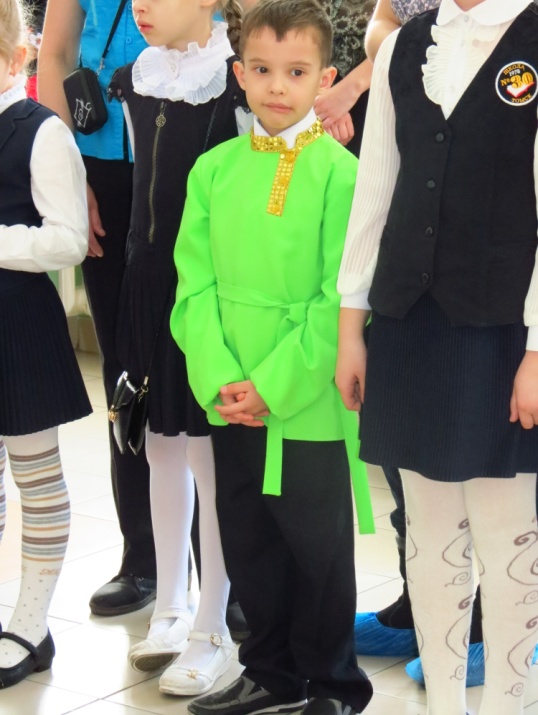 Руководители секций: учителя МАОУ СОШ №28. Список учителей, работающих на секциях и в жюри:  Земская Е.А., Киселёва Л.Н., Панина Л.А., Черенева С.В., Майстренко М.В. ,., Москалёва Н.А., Осадчая А.А Дубченко Ю.В., Вялова Г.А., Прахт Е.В., Астахова Е.В.               В секции исследовательских и творческих проектов  было представлено 40 работ. В том числе мастер-классы по изготовлению элементов народной одежды.  (МАОУ СОШ №28, кружок «Кружало», рук. Коронская А.С.) В рамках конференции прошла выставка рисунков и поделок по теме конференции.                       В школьном музее «Русская изба» была проведена экскурсия на тему «Традиции русского народа».               Всего в конференции приняли участие около 80 человек, включая учителей и родителей. Отзывы о проведённом мероприятии были самыми тёплыми. Мы планируем проводить подобные мероприятия и дальше.               Сейчас, составляя план воспитательной работы в летнем оздоровительном лагере дневного пребывания на базе МАОУ СОШ №28 ,наш ЦЭО включает мероприятия по этнографическому воспитанию, такие, как: праздники летнего народного  календаря, театрализация сказок народов Сибири, посещение ТОКМ, музея истории г.Томска , музея мифологии.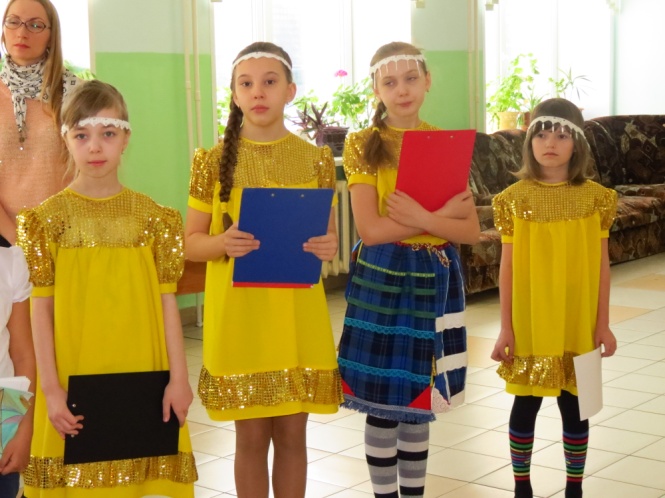 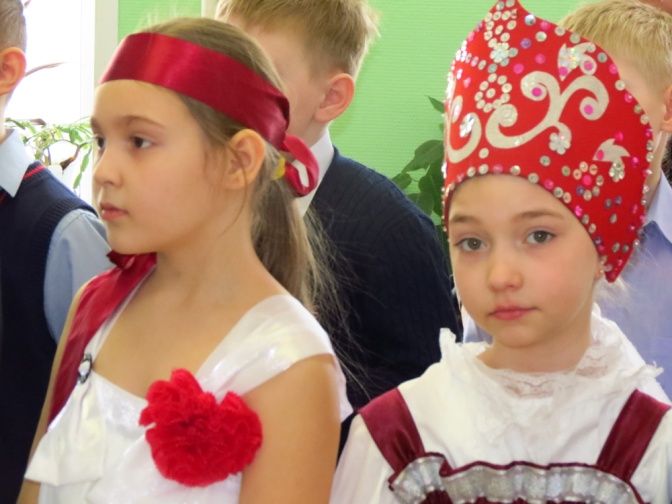 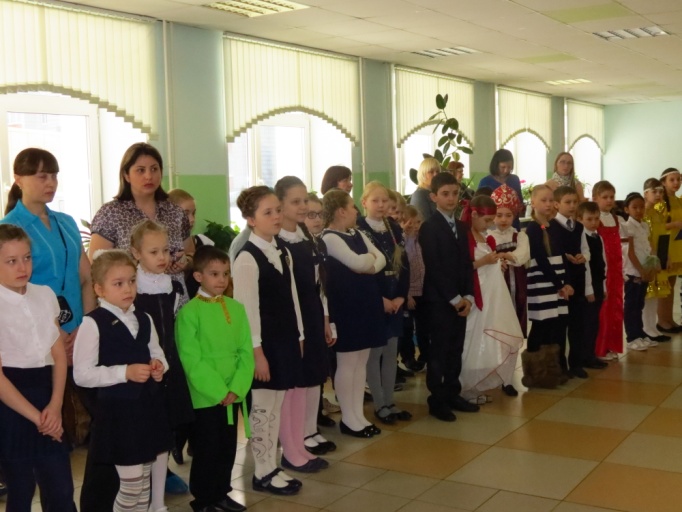 